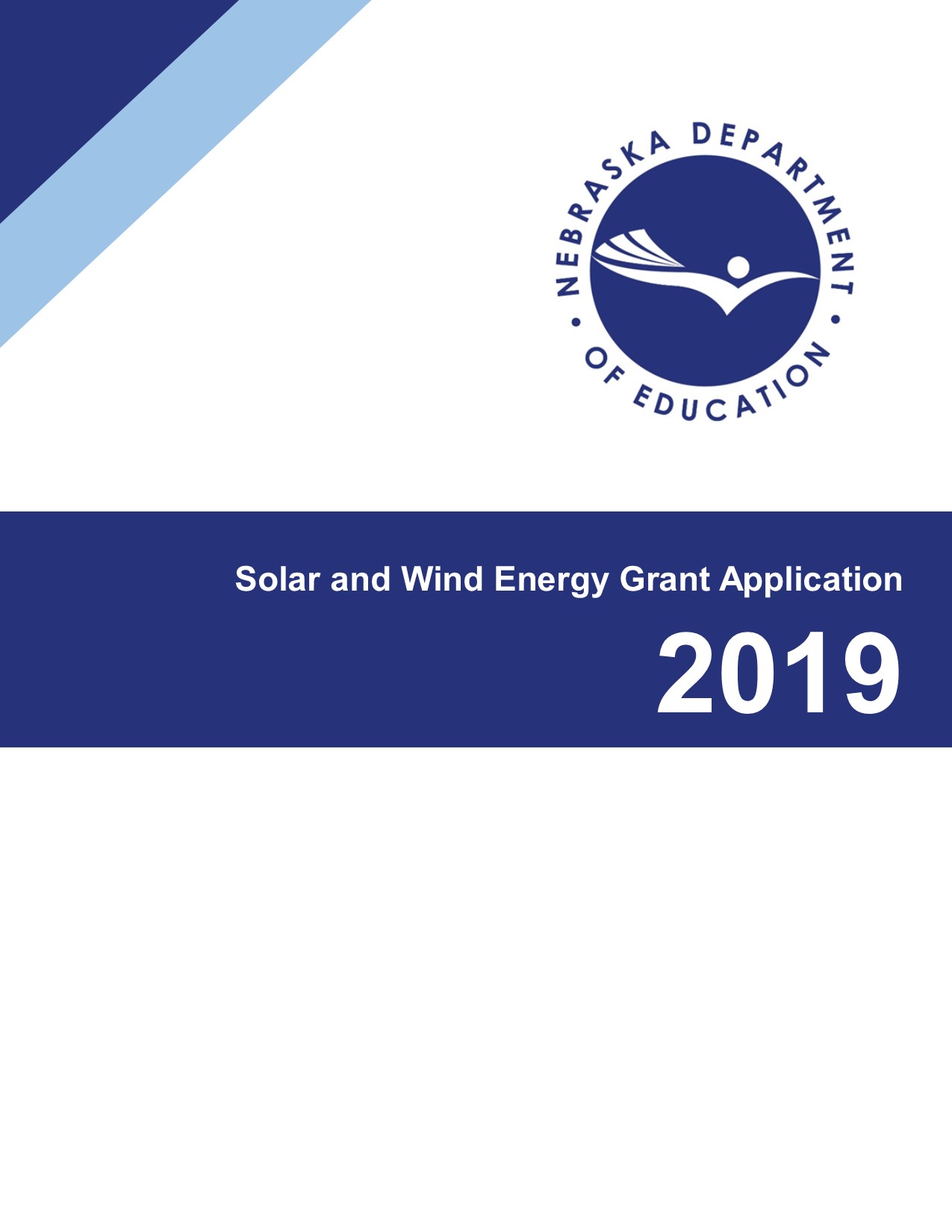 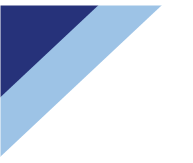 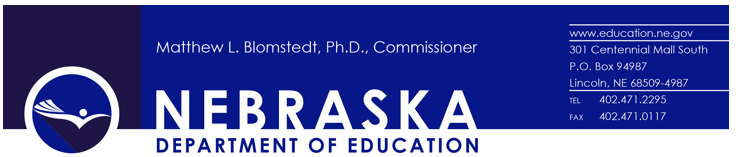 APPLICATION FOR EDUCATOR EFFECTIVENESSEDUCATOR EVALUATION DEVELOPMENT GRANTAPPLICATION COVER PAGETotal Application Budget Request:	$  Fiscal Agent or Superintendent:            Signature:  							Date:  ___________________________________________________________NDE USE ONLY:NDE APPROVAL:  ______________________________________        Date:  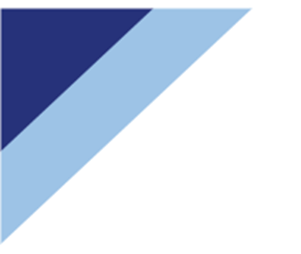 Complete the application using the prompts and text boxes available.  Use the Application Scoring Rubric to help ensure a complete application.  The sections of the Application Scoring Rubric correspond to the numbered questions posed to you in the application.Provide a brief narrative that addresses the following (10 points – refer to Application Scoring Rubric for guidance):Summary of past district activity with systems of educator evaluation.Overview of proposed project.Analysis of district readiness and need, based, in part, on the District Self-Assessment Rubric.Describe how your project will increase the district evaluation system’s alignment with the Nebraska Model System of Evaluation.  In your description, make note of the following (10 points – refer to Application Scoring Rubric for guidance):Measurable outcomes to guide implementation.Strategies/activities to achieve project outcomes.Timeline for implementation plan.Strategies for actively engage staff through project implementation.Readiness Self-Assessment Rubric:  Use this rubric to determine which activities your school/district qualifies to pursue with grant funds.*Special consideration will be given to applicants of greater need for support according to AQuESTT Designation and EBA Educator Effectiveness items.
**Instructional Models, such as the Marzano, Danielson, and the Nebraska Teacher Performance Framework, represent frameworks of performance standards for teachers.Application Scoring Rubric:  Use this rubric to guide the development of your application.EXAMPLE:  Budget SummaryEXAMPLE: Budget Narrative:Funding will support the purposes of this project (exploration, development, and implementation of needs – informed professional learning plans for all teachers and use of student growth measures to understand professional growth and instructional effectiveness).Educator Effectiveness team members will each receive stipends of $250/semester.  This will fund their efforts in design of the professional learning plan during the first semester, leadership of pilot efforts during second semester, and exploration of student growth component during the summer of 2018.  $3,000 of substitute pay will ensure that the group has time to collaborate.  $400 in pilot stipends will ensure that additional staff contribute to initial efforts.  The allocation of $1,000 in travel expenses will support the Educator Effectiveness team in visiting other schools with successful processes and materials already in place.A principal coach will be contracted for $3,000 to support school and district leadership for the 2017-2018 academic year.  During the first semester, the principal coach will work with leadership on effective conversations informed by observations (using the district instructional model).  During the second semester, the principal coach will work with leadership on conversations and evidence analysis to ensure collaborative development of quality professional growth plans and successful monitoring of the growth plan implementation.The Educator Effectiveness team members will attend the required 2-day meeting in June of 2018.  $1,250 has been allocated for costs related to attending this meeting, and $150 stipends will be awarded to each team member for summer work.  A total of 5 summer, non-contract work days are anticipated, which includes 2-NDE required days as well as 3 additional days for collaboration.QuestionName of PageDirectionsApplication Cover pageEach application shall contain a completed and signed Application Cover Page.  A scanned signature is acceptable. Applications will not be reviewed without a completed and signed Application Cover Page.1Individual Names and PositionsList the names and positions in the district for the individuals who will serve on your building/district Educator Effectiveness team.2District Overview NarrativeProvide a brief narrative that addresses the following:Summary of past district activity with systems of educator evaluationOverview of proposed projectAnalysis of district readiness and need based, in part, on the District Readiness Self-Assessment Rubric.Refer to Application Scoring Rubric for guidance.3District Evaluation System AlignmentDescribe how your project will increase the district evaluation system’s alignment with the Nebraska Model System of Evaluation.  In the description, make note of the following:Measurable outcomes to guide implementationStrategies/activities to achieve project outcomesTimeline for implementation planStrategies to actively engage staff throughout project implementationRefer to Application Scoring Rubric for guidance.4Budget Summary/NarrativeDistricts should include conference expenses for the Evaluation System Summit to be held June 12-13, 2019 in their budget.  Conference attendees should include administrators, and/or staff members responsible for leading evaluation system work, not to exceed 5 people.  Refer to the Example Budget Summary, Example Budget Narrative, and Application Scoring Rubric for guidance.District InformationName of DistrictDistrict InformationCounty-District NumberDistrict InformationStreet AddressDistrict InformationCity/State/ZipContact InformationContact PersonContact InformationTitle of Contact PersonContact InformationPhone of Contact PersonContact InformationEmail of Contact PersonList the names and positions in the district for the individuals who will serve on your building/district Educator Effectiveness team (5 points):List the names and positions in the district for the individuals who will serve on your building/district Educator Effectiveness team (5 points):NamePosition1.2.3.4.5.Other (optional):Other (optional):Other (optional):Other (optional)IF:The district has not yet adopted a research-based instructional model for classroom teachers that aligns with the Nebraska Teacher Performance Framework (NTPF).IF:The district has adopted an instructional model for classroom teachers, and the instructional model is research based and aligned with the NTPF.(Note that Danielson and Marzano Models both align with the NTPF).IF:The district has adopted research-based performance standards** for all certificated staff.  The performance standards form the foundation of a growth-oriented system of evaluation.  The system of evaluation integrates evidence-informed professional learning plans for all certificated staff.  The system of evaluation also integrates utilization of student evidence in the form of SLOs or an alternate student growth measure.THEN the district is encouraged to apply for funding to support the following:THEN the district is encouraged to apply for funding to support any of the following:THEN the district is encouraged to apply for funding to support any of the following:Exploring, developing, and implementing an instructional model for classroom teachers.Exploring, developing, and implementing professional learning plans (for all teachers) that directly connect evidence of professional needs to learning activities.Exploring, developing, and implementing forms, tools, processes, trainings, or structures to support use of Student Learning Objectives or an alternate student growth measure.Exploring, developing, and implementing forms, tools, and processes necessary to connect the instructional model, the personalized growth plans, and the student learning objectives to teacher evaluation.Exploring, adopting, and implementing performance standards**, professional learning plans, or student components for other certificated staff (such as counselors, administrators, etc.Exploring, developing, and implementing innovative practices or structures directly related to the system of evaluation.Exploring, developing, and implementing practices or structures directly related to ensuring evaluator preparedness.Exploring, developing, and implementing practices or structures that ensure close interconnectedness of the district/building system evaluation with district/building professional development, mentoring, coaching, or induction programming.Other innovative activity to further enhance the district system of educator evaluation.Proposal Categories:  Minimum RequirementsFully MetNot Met1Membership Requirements (5 points)A district/building team of minimum of 5 participants is identified, including:1 administrator3 classroom teachers1 locally determinedMinimum requirements are fully met (5 pts)Minimum requirements are met, but more detail could be provided (3 pts)Not all minimum requirements are met (0 pts)2Potential for Impact (10 points)Applicant provides historical overview of district work with evaluation system.Applicant provides clear evidence of need for the project.Applicant provides clear evidence of interest in/support for the project.Applicant provides clear evidence of readiness for proposed project.Minimum requirements are fully met (10 pts)Minimum requirements are met, but more detail could be provided (5 pts)Not all minimum requirements are met (0 pts)3Building Alignment with NE Model System of Evaluation (10 points)Applicant articulates measureable outcomes.Applicant articulates strategies and activities that will be implemented to achieve outcomes.Applicant articulates a realistic timeline.The process actively engages all staff and encourages staff ownership.Efforts to align with the NE Model System of Evaluation are clear throughout all of the above.Minimum requirements are fully met (10 pts)Minimum requirements are met, but more detail could be provided (5 pts)Not all minimum requirements are met (0 pts)4Budget (10 points)Complete, reasonable, aligned with implementation plan, and appropriate for project purposes.Minimum requirements are fully met (10 pts)Minimum requirements are met, but more detail could be provided (5 pts)Not all minimum requirements are met (0 pts)Clarity and Completeness (5 points)Clear, complete, concise, with attention dedicated to finer details of the application.Minimum requirements are fully met (5 pts)Minimum requirements are met, but more detail could be provided (3 pts)Not all minimum requirements are met (0 pts)NDE Review Considerations (qualitative consideration, no points assigned)NDE Review Considerations (qualitative consideration, no points assigned)NDE Review Considerations (qualitative consideration, no points assigned)NDE Review Considerations (qualitative consideration, no points assigned)Does the district contain an AQuESTT designated Needs Improvement school?YES    /    NOYES    /    NOYES    /    NODoes the district have past experiences with Nebraska Model System of Evaluation efforts (past grant recipient? 2014 pilot district?)YES    /    NOYES    /    NOYES    /    NODoes the district have an EBA Educator Effectiveness item score that signifies a need and desire for support with NTPPF and the NE Model System of Evaluation?YES    /    NOYES    /    NOYES    /    NOAnticipated Activities and Associated CostsFor guidance, please refer to the Users’ Manual on Program Budgeting, Accounting and Reporting System for Nebraska School Districts.Anticipated Activities and Associated CostsFor guidance, please refer to the Users’ Manual on Program Budgeting, Accounting and Reporting System for Nebraska School Districts.Anticipated Activities and Associated CostsFor guidance, please refer to the Users’ Manual on Program Budgeting, Accounting and Reporting System for Nebraska School Districts.Anticipated Activities and Associated CostsFor guidance, please refer to the Users’ Manual on Program Budgeting, Accounting and Reporting System for Nebraska School Districts.Anticipated Activities and Associated CostsFor guidance, please refer to the Users’ Manual on Program Budgeting, Accounting and Reporting System for Nebraska School Districts.Anticipated Activities and Associated CostsFor guidance, please refer to the Users’ Manual on Program Budgeting, Accounting and Reporting System for Nebraska School Districts.Anticipated Activities and Associated CostsFor guidance, please refer to the Users’ Manual on Program Budgeting, Accounting and Reporting System for Nebraska School Districts.Activities/ExpensesObject Code 100 SalariesObject Code 200BenefitsObject Code 300Purchased ServicesObject Code 400Supplies and MaterialsObject Code 600Other ExpensesTotalPersonnel (Team Member Stipends)$250/semester x 5x2-$2500$50 x 8=$400 for pilot stipends$950Summer=$150/day x 5 days x 5 staff = $3750$7600Substitute Pay$3000 substitutes$3000TravelJune 2-eay meetingSite visitsSite visits=$1000Summer=$500$1500ESU fees for June 2-day meeting$50 x 5 staff =$250$250Equipment and Supplies$500$500All staff training$3000 contracted principal coach$3000Totals$5900$950$3000$500$5500$15800Funds will be released on a reimbursement basis.Funds will be released on a reimbursement basis.Funds will be released on a reimbursement basis.Funds will be released on a reimbursement basis.Funds will be released on a reimbursement basis.Funds will be released on a reimbursement basis.Funds will be released on a reimbursement basis.